Orakai Songdo Park Hotel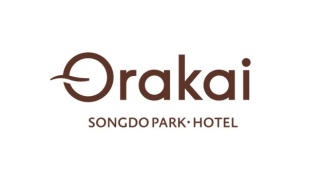 RESERVATION FORM(2018 SMART WATER GRID INTERNATIONAL CONFERENCE)Cancellation PolicyIf the event of any cancellation or change, please notify our reservation team at least 72hours prior to the expected arrival date. One night charge will be applied for no-show or failure of advance cancellation. None guaranteed reservation(s) will be held 72hours prior to the guest’s expected arrival time (Seoul time). If you wish to hold your reservation(s) without any restrictions, please do guarantee your reservation by providing us with your credit card number and its expiry date.Please forward the reservation via e-mail.Contact No. +82-32-210-7000, Fax. +82-210-7100, E-mail. rsvn@orakaihotels.comGuest DetailsGuest DetailsGuest DetailsGuest DetailsGuest DetailsGuest DetailsGuest DetailsGuest DetailsFirst NameLast NameLast NameNationalityContact No.Contact No.E-mail addressHotel ReservationHotel ReservationHotel ReservationHotel ReservationHotel ReservationHotel ReservationHotel ReservationHotel ReservationCheck-in dateCheck-out dateCheck-out dateNo. of guestsNo. of roomsNo. of roomsArrival flight No.Departure flight No. Departure flight No. Room typeRoom typeRoom typeRoom typeRoom rate(10% V.A.T is included)Room rate(10% V.A.T is included)Room rate(10% V.A.T is included)Room rate(10% V.A.T is included)Deluxe Double Deluxe Double Deluxe Double Deluxe Double KRW 100,000 KRW 100,000 KRW 100,000 KRW 100,000 Deluxe TwinDeluxe TwinDeluxe TwinDeluxe TwinKRW 100,000KRW 100,000KRW 100,000KRW 100,000★If you add breakfast, KRW 20,900(per person) will be charged additionally. (10% V.A.T is included)★If you add breakfast, KRW 20,900(per person) will be charged additionally. (10% V.A.T is included)★If you add breakfast, KRW 20,900(per person) will be charged additionally. (10% V.A.T is included)★If you add breakfast, KRW 20,900(per person) will be charged additionally. (10% V.A.T is included)★If you add breakfast, KRW 20,900(per person) will be charged additionally. (10% V.A.T is included)★If you add breakfast, KRW 20,900(per person) will be charged additionally. (10% V.A.T is included)★If you add breakfast, KRW 20,900(per person) will be charged additionally. (10% V.A.T is included)★If you add breakfast, KRW 20,900(per person) will be charged additionally. (10% V.A.T is included)Special requestSpecial requestSpecial requestSpecial requestSpecial requestSpecial requestSpecial requestSpecial request                         Early Check-in                   Late Check-out                         Early Check-in                   Late Check-out                         Early Check-in                   Late Check-out                         Early Check-in                   Late Check-out                         Early Check-in                   Late Check-out                         Early Check-in                   Late Check-out                         Early Check-in                   Late Check-out                         Early Check-in                   Late Check-outEarly Check-inEarly Check-inEarly Check-inEarly Check-inEarly Check-inLate Check-outLate Check-outLate Check-outBefore 09:00Before 09:0009:00 ~ 12:0009:00 ~ 12:0009:00 ~ 12:0013:00 ~ 16:0013:00 ~ 16:00After 16:00100% Charge of One night100% Charge of One night50% Charge of One night50% Charge of One night50% Charge of One night50% Charge of One night50% Charge of One night100% Charge of One night★Check-in time : 15:00 / Check-out : 11:00.★Check-in time : 15:00 / Check-out : 11:00.★Check-in time : 15:00 / Check-out : 11:00.★Check-in time : 15:00 / Check-out : 11:00.★Check-in time : 15:00 / Check-out : 11:00.★Check-in time : 15:00 / Check-out : 11:00.★Check-in time : 15:00 / Check-out : 11:00.★Check-in time : 15:00 / Check-out : 11:00.★ Extra charge will be added for requesting early check-in and late check-out.★ Extra charge will be added for requesting early check-in and late check-out.★ Extra charge will be added for requesting early check-in and late check-out.★ Extra charge will be added for requesting early check-in and late check-out.★ Extra charge will be added for requesting early check-in and late check-out.★ Extra charge will be added for requesting early check-in and late check-out.★ Extra charge will be added for requesting early check-in and late check-out.★ Extra charge will be added for requesting early check-in and late check-out.◀Notice▶ All rooms are NON-SMOKING.◀Notice▶ All rooms are NON-SMOKING.◀Notice▶ All rooms are NON-SMOKING.◀Notice▶ All rooms are NON-SMOKING.◀Notice▶ All rooms are NON-SMOKING.◀Notice▶ All rooms are NON-SMOKING.◀Notice▶ All rooms are NON-SMOKING.◀Notice▶ All rooms are NON-SMOKING.Credit Card InformationCredit Card InformationCredit Card InformationCredit Card InformationCredit Card InformationCredit Card InformationCredit Card InformationCredit Card InformationTypeTypeType    VISA        Master       AMEX       Diners       JCB    VISA        Master       AMEX       Diners       JCB    VISA        Master       AMEX       Diners       JCB    VISA        Master       AMEX       Diners       JCB    VISA        Master       AMEX       Diners       JCBCredit Card No.Credit Card No.Credit Card No.Card Holder’s nameCard Holder’s nameCard Holder’s nameExpire date (Year/Month)Expire date (Year/Month)Expire date (Year/Month)